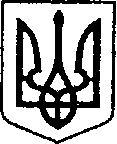 Ніжинська міська радаVІІІ скликанняПротокол № 37засідання постійної комісії міської ради з питань освіти, охорони здоров’я, соціального захисту, культури, туризму, молодіжної політики та спорту02.04.2024 р.                                                                                                  16:00       Офіс відновлення та розвиткуГолова комісії:  Кірсанова С. Є. Члени комісії: Алєксєєнко С. Г., Смалій К. М,. Король В. С. , Відсутні члени комісії: Луняк Є. М., Желада Л.О., Тесленко О. А.Запрошені: Список запрошених додається.СЛУХАЛИ: Кірсанову С. Є., голову  комісії, яка повідомила, що на постійній комісії міської ради з питань освіти, охорони здоров’я, соціального захисту, культури, туризму, молодіжної політики та спорту 02.04.2024 року присутні 4 члени комісії і запропонувала розпочати засідання.ГОЛОСУВАЛИ: «за» -  4 одноголосно.Формування  порядку денного:СЛУХАЛИ: Кірсанову С. Є., голову комісії, яка ознайомила присутніх з порядком денним засідання постійної комісії міської ради з питань освіти, охорони здоров’я, соціального захисту, культури, туризму, молодіжної політики та спорту від 02.04.2024 року та запропонувала його затвердити.ГОЛОСУВАЛИ: «за» -  4 одноголосно.ВИРІШИЛИ: затвердити порядок денний.              Порядок деннийРозгляд питань порядку денного:Про внесення змін до додатку 24 «Програма розвитку культури, мистецтва і охорони культурної спадщини на 2024 рік», затвердженого рішенням Ніжинської міської ради від 08.12.2023 р. №2-35/2023 «Про затвердження програм місцевого/регіонального значення на 2024 рік» (ПР 1778 від 21.03.2024р)СЛУХАЛИ: Бассак Т.Ф., Начальника управління культури і туризму, яка ознайомила присутніх з проєктом рішення та надала пояснення щодо нього.ГОЛОСУВАЛИ: «за» - 4.ВИРІШИЛИ: Проєкт рішення підтримати та рекомендувати для розгляду  на черговому засіданні сесії Ніжинської міської ради VIII скликання.Про затвердження структури та штатної чисельності Ніжинського міського Будинку культури Ніжинської міської ради Чернігівської області в новій редакції (ПР№ 1790  від  27.03.2024)СЛУХАЛИ: Бассак Т.Ф., Начальника управління культури і туризму, яка ознайомила присутніх з проєктом рішення та пояснила, що зміна  структури та чисельності штату Ніжинського міського Будинку культури впроваджується з метою приведення у відповідність чинному законодавству робочої документації та упорядкування посадових інструкцій працівників Ніжинського міського Будинку культури відповідно до освіти,  професіональних навичок та вмінь, що сприятимуть злагодженості та якості роботи.Пройшло обговорення питання. ГОЛОСУВАЛИ: «за» - 4.ВИРІШИЛИ: Проєкт рішення підтримати та рекомендувати для розгляду  на черговому засіданні сесії Ніжинської міської ради VIII скликання.Про перейменування Ніжинської загальноосвітньої школи І-ІІІ ступенів № 15 Ніжинської міської ради Чернігівської області, внесення змін до Статуту та затвердження Статуту у новій редакції (ПР 1783 від 26.03.2024р)СЛУХАЛИ: Градобик В.В.., начальника управління освіти, яка ознайомила присутніх з проектом та пояснила, що перейменування Ніжинської загальноосвітньої школи І-ІІІ ступенів № 15 у Ніжинську гімназію № 15 «Основа» проводиться у зв’язку з трансформацією мережі закладів загальної середньої освіти та реалізацією нового освітнього законодавства. . Пройшло обговорення питання. ГОЛОСУВАЛИ: «за» - 4.ВИРІШИЛИ: Проєкт рішення підтримати та рекомендувати для розгляду  на черговому засіданні сесії Ніжинської міської ради VIII скликання.Про перейменування Ніжинського навчально-виховного комплексу № 16 «Престиж» (гімназія-загальноосвітня школа І ступеня – дошкільний навчальний заклад) Ніжинської міської ради Чернігівської області, зміну виду економічної діяльності, внесення змін до  Статуту та затвердження Статуту у новій редакції (ПР 1784 від 26.03.2024р)СЛУХАЛИ: Градобик В.В.., начальника управління освіти, яка ознайомила присутніх з проектом та пояснила, що перейменування Ніжинського навчально-виховного комплексу № 16 Престиж у Ніжинську гімназію № 16 проводиться у зв’язку з трансформацією мережі закладів загальної середньої освіти та реалізацією нового освітнього законодавства.ГОЛОСУВАЛИ: «за» - 4.ВИРІШИЛИ: Проєкт рішення підтримати та рекомендувати для розгляду  на черговому засіданні сесії Ніжинської міської ради VIII скликання.Про зміну місцезнаходження Ніжинської гімназії № 10 Ніжинської   міської ради Чернігівської області, внесення змін до Статуту та затвердження Статуту у новій редакції (ПР 1785 від 26.03.2024р)СЛУХАЛИ: Градобик В.В., начальника управління освіти, яка ознайомила присутніх з проектом та надала пояснення, що у зв’язку з прийняттям Ніжинською міською радою рішення «Про перейменування вулиць у м. Ніжині» від 11 березня 2022 року № 1-21/2022, виникла потреба у внесення відповідних змін до Єдиного державного реєстру юридичних осіб, фізичних осіб-підприємців та громадських формувань.ГОЛОСУВАЛИ: «за» - 4.ВИРІШИЛИ: Проєкт рішення підтримати та рекомендувати для розгляду  на черговому засіданні сесії Ніжинської міської ради VIII скликання.Про затвердження мережі закладів освіти, що забезпечуватимуть здобуття повної загальної середньої освіти учнями Ніжинської міської територіальної громади з 01 вересня 2027 року (ПР 1786 від 26.03.2024р)СЛУХАЛИ: Градобик В.В.., начальника управління освіти, яка ознайомила присутніх з проектом рішення та надала пояснення, що проєкт рішення розроблено з метою гарантування і забезпечення права кожного учня на вибір відповідного профілю навчання та якісних освітніх послуг, виконання нормативних завдань освітнього процесу, ефективного використання матеріально-технічних, кадрових та фінансових ресурсів.  Пройшло обговорення питання. ГОЛОСУВАЛИ: «за» - 4.ВИРІШИЛИ: Проєкт рішення підтримати та рекомендувати для розгляду  на черговому засіданні сесії Ніжинської міської ради VIII скликання.Про визнання таким, що втратило чинність,рішення Ніжинської міської ради від 11 жовтня 2022 року № 31-25/2022 «Про організацію надання одноразової матеріальної допомоги мешканцям Ніжинської територіальної громади» »(ПР №1817 від 06.03.2024) СЛУХАЛИ: Смагу О.П., начальника управління соціального захисту, яка ознайомила присутніх з проектом рішення та надала пояснення щодо нього. Пройшло обговорення питання. ГОЛОСУВАЛИ: «за» - 4.ВИРІШИЛИ: Проєкт рішення підтримати та рекомендувати для розгляду  на черговому засіданні сесії Ніжинської міської ради VIII скликання.Про внесення змін до Додатку №1 до рішення Ніжинської міської ради від 28 березня 2023 року №71-29/2023 «Про затвердження структури комунального некомерційного підприємства «Ніжинська центральна міська лікарня імені Миколи Галицького» Чернігівської області (ПР№1821 від 01.04.2024р)СЛУХАЛИ: Швець О.В., генерального директора комунального некомерційного підприємства «Ніжинська центральна міська лікарня ім.  Миколи Галицького», яка ознайомила присутніх з проектом рішення та  пояснила, що підставою підготовки даного рішення є виробнича необхідність щодо раціонального використання ліжкового фонду, оптимізація витрат підприємства та приведення структури та штатного розпису у відповідність до чинного законодавства опорних закладів охорони здоров’я, які функціонують як багатопрофільні лікарні інтенсивного лікування.Пройшло обговорення питання. ГОЛОСУВАЛИ: «за» - 4.ВИРІШИЛИ: Проєкт рішення підтримати та рекомендувати для розгляду  на черговому засіданні сесії Ніжинської міської ради VIII скликання.Різне:СЛУХАЛИ: Кірсанову С.Є., голову комісії, яка ознайомила присутніх з листом Кубрака В.М., мешканця міста, в якому він надає пояснення щодо рішення №699 від 10.11.2021р. « Про надання згоди Кубраку В.М. на реконструкцію нежитлової будівлі з прибудовою частини приміщень під будинок багатофункціонального призначення по вул. Успенська, 8 в м.Ніжині, Чернігівської області» ( лист додається з додатком на 2 аркушах).ВИРІШИЛИ: Прийняти до відома.Голова комісії 							Світлана  КІРСАНОВА№Назва проекту рішення1.Про внесення змін до додатку 24 «Програма розвитку культури, мистецтва і охорони культурної спадщини на 2024 рік», затвердженого рішенням Ніжинської міської ради від 08.12.2023 р. №2-35/2023 «Про затвердження програм місцевого/регіонального значення на 2024 рік» (ПР 1778 від 21.03.2024р)2.Про затвердження структури та штатної чисельності Ніжинського міського Будинку культури Ніжинської міської ради Чернігівської області в новій редакції(ПР№ 1790  від  27.03.2024)3.Про перейменування Ніжинської загальноосвітньої школи І-ІІІ ступенів № 15 Ніжинської міської ради Чернігівської області, внесення змін до Статуту та затвердження Статуту у новій редакції (ПР 1783 від 26.03.2024р)4.Про перейменування Ніжинського навчально-виховного комплексу № 16 «Престиж» (гімназія-загальноосвітня школа І ступеня – дошкільний навчальний заклад) Ніжинської міської ради Чернігівської області, зміну виду економічної діяльності, внесення змін до  Статуту та затвердження Статуту у новій редакції (ПР 1784 від 26.03.2024р)5.Про зміну місцезнаходження Ніжинської гімназії № 10 Ніжинської   міської ради Чернігівської області, внесення змін до Статуту та затвердження Статуту у новій редакції (ПР 1785 від 26.03.2024р)6.Про затвердження мережі закладів освіти, що забезпечуватимуть здобуття повної загальної середньої освіти учнями Ніжинської міської територіальної громади з 01 вересня 2027 року (ПР 1786 від 26.03.2024р)7.Про визнання таким, що втратило чинність,рішення Ніжинської міської ради від 11 жовтня 2022 року № 31-25/2022 «Про організацію надання одноразової матеріальної допомоги мешканцям Ніжинської територіальної громади»»  (ПР №1817 від 06.03.2024)8.Про внесення змін до Додатку №1 до рішення Ніжинської міської ради від 28 березня 2023 року №71-29/2023 «Про затвердження структури комунального некомерційного підприємства «Ніжинська центральна міська лікарня імені Миколи Галицького» Чернігівської області (ПР№1821 від 01.04.2024р)9Різне